nr 8/2024 (1039)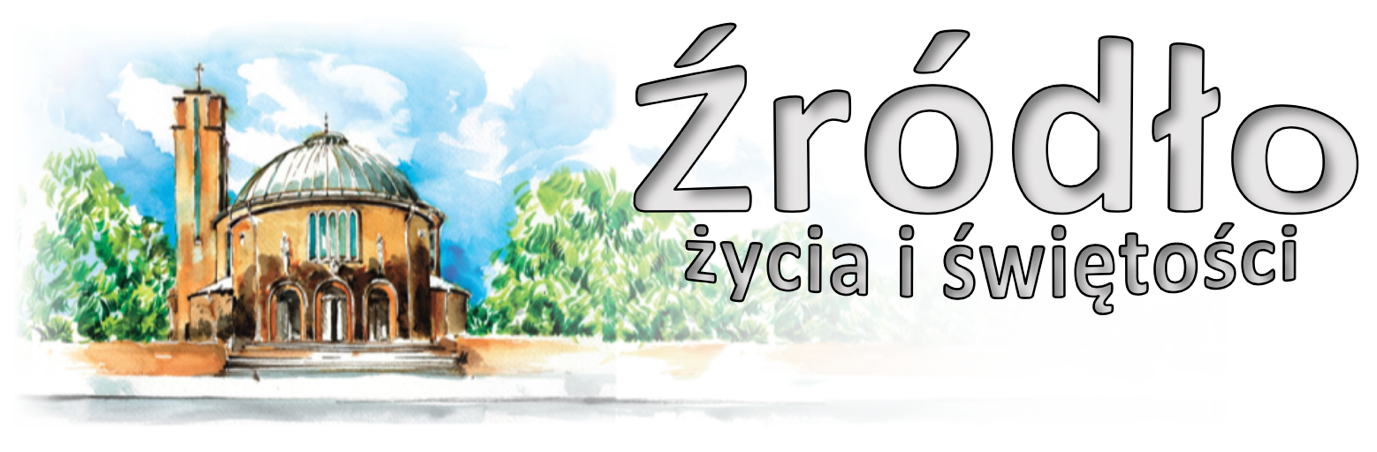 25 lutego 2024 r.gazetka rzymskokatolickiej parafii pw. Najświętszego Serca Pana Jezusa w Raciborzu2 Niedziela Wielkiego PostuEwangelia według św. Marka (Mk 9,2-10)„Jezus wziął z sobą Piotra, Jakuba i Jana i zaprowadził ich samych osobno na górę wysoką. Tam przemienił się wobec nich. Jego odzienie stało się lśniąco białe tak, jak żaden wytwórca sukna na ziemi wybielić nie zdoła. I ukazał się im Eliasz z Mojżeszem, którzy rozmawiali z Jezusem. Wtedy Piotr rzekł do Jezusa: Rabbi, dobrze, że tu jesteśmy; postawimy trzy namioty: jeden dla Ciebie, jeden dla Mojżesza i jeden dla Eliasza. Nie wiedział bowiem, co należy mówić, tak byli przestraszeni. I zjawił się obłok, osłaniający ich, a z obłoku odezwał się głos: To jest mój Syn umiłowany, Jego słuchajcie. I zaraz potem, gdy się rozejrzeli, nikogo już nie widzieli przy sobie, tylko samego Jezusa. A gdy schodzili z góry, przykazał im, aby nikomu nie rozpowiadali o tym, co widzieli, zanim Syn Człowieczy nie powstanie z martwych. Zachowali to polecenie, rozprawiając tylko między sobą, co znaczy powstać z martwych.”Gdy czytano świętą Ewangelię, słyszeliśmy o wielkim widzeniu na górze, w czasie którego Pan Jezus ukazał się trzem uczniom: Piotrowi, Jakubowi i Janowi. „Oblicze Jego zajaśniało jak słońce” (Mt 17, 2) – to oznacza jasność Ewangelii. „Szaty Jego stały się białe jak śnieg” – to oznacza oczyszczenie udzielone przez Kościół, do którego mówi Prorok: „A jeśli grzechy twoje byłyby jako szkarłat, jak śnieg wybieleją” (Iz 1, 18). Eliasz i Mojżesz z Nim rozmawiali, bo łaska Ewangelii bierze świadectwo od Prawa i od Proroków. By krótko powiedzieć: w Mojżeszu jest Prawo, w Eliaszu – Prorocy... Spodobało się Piotrowi zbudować trzy namioty: jeden Mojżeszowi, jeden Eliaszowi, jeden Chrystusowi. Zachwyciła go samotność na górze, brzydził się hałasem spraw ludzkich. Lecz żądał trzech namiotów, bo jeszcze dobrze nie rozumiał jedności Prawa, Proroków i Ewangelii. Ale oto chmura go poprawiła. „A gdy to jeszcze mówił – rzecze – oto chmura świetlista ocieniła go”. Patrz, chmura uczyniła jeden przybytek, dlaczego ty żądasz trzech? „I głos z chmury: «Oto Syn mój umiłowany, w którym mam upodobanie, Jego słuchajcie»”. Mówi Eliasz, ale „Jego słuchajcie”. Mówi Mojżesz, ale „Jego słuchajcie”. Mówią Prorocy, mówi Prawo, ale „Jego słuchajcie”, który jest głosem Prawa i językiem Proroków. On przez nich przemawiał, a gdy zechciał, objawił się przez samego siebie. „Jego słuchajcie” – Jego słuchamy. Gdy jest głoszona Ewangelia, uważajcie, że to właśnie jest ta chmura – z niej rozbrzmiewa dla nas głos. Jego słuchajmy, co powiedział – czyńmy, a ufajmy temu, co obiecał.św. Augustyn (zm. w 430 r.)Przed nami tradycyjny czas wielkopostnych rekolekcji. Jest to czas słuchania Słowa, czas większej modlitwy, Adoracji, czas doświadczanie Jego obecności. Rekolekcje to czas przemiany…Zachęcamy do uczestnictwa w rekolekcjach. Poprowadzi je dla nas O. Mariusz Woźniak, Dominikanin z Wrocławia, wieloletni duszpasterz na Białorusi, Ukrainie i Krymie. Zapraszamy.Ogłoszenia z życia naszej parafii2 Niedziela Wielkiego Postu – 25 lutego 2024 						Mk 9,2-10Wielkopostne Rekolekcje Parafialne – Msze Święte z kazaniem 	  700			Za †† babcie Genowefę Lasak i Elżbietę Staniczek	  830			Godzinki o Niepokalanym Poczęciu NMP	od 900 	w klasztorze Annuntiata Wielkopostne skupienie dla kobiet	  900			Za †† rodziców Eugeniusza i Bogumiłę, brata Krzysztofa, żonę Gabrielę Górskich, †† Jerzego, Elżbietę i Huberta Sobotów						Katecheza o Kościele: O posłudze diakona	1030			W intencji Parafian o dobre przeżycie rekolekcji oraz w intencji rekolekcjonisty o światło Ducha Świętego						W kaplicy pod kościołem dla dzieci Do Bożej Opatrzności z okazji 15. rocznicy ślubu Marioli i Mariusza Magdzińskich z podziękowaniem za otrzymane łaski, z prośbą o dalsze, błogosławieństwo Boże i zdrowie	1200			Do Bożej Opatrzności w intencji Gerarda z okazji 65. rocznicy urodzin o zdrowie, opiekę Matki Bożej dla niego i całej rodziny na dalsze lata życia	1645			Różaniec – Modlitwa o pokój	1715			Gorzkie Żale z kazaniem pasyjnym	1800			Za †† Bronisławę Przysiężny, męża Józefa, Dariusza i Maję Przysiężny, Adama Rzeszowskiego, wszystkich †† z rodziny i dusze w czyśćcu	1900			Rekolekcyjne spotkanie dla młodzieży (kaplica pod kościołem)Poniedziałek – 26 lutego 2024 								Łk 6,36-38Wielkopostne Rekolekcje Parafialne „W Jego ranach jest nasze zdrowie” Iz 53,5 Msze Święte z kazaniem i nauką rekolekcyjną	  630			Za †† Antoninę, Władysława, Henryka i Beatę, †† z rodzin Urban, Stryjewski, Zapart, Pałka i dusze w czyśćcu	  900			Za †† Krystynę i Gerarda Hruby oraz †† z rodziny	1800	1.	Za †† rodziców Janinę i Aleksandra, brata Henryka i †† z rodziny			2.	Za † Józefa Mościbrodę w 10. rocznicę śmierci			3.	Za † Jana, Barbarę i Adama (od rodziny Belków i Kościelnych)Wtorek – 27 lutego 2024 								Mt 23,1-12Wielkopostne Rekolekcje Parafialne „Twoi jesteśmy Panie, miłośniku życia” Mdr 11,26 Msze Święte z kazaniem i nauką rekolekcyjną	  630			Za † żonę Jadwigę, †† rodziców z obu stron Marię, Władysława, Józefa i Filomenę, ciotkę Stefanię i szwagra Jana	  800			W języku niemieckim: Zu Gottes Barmherzigkeit für die † Taufpatin Anna Philipp, den † Onkel Johann, die †† Kusinen Agnes Kuballa und Ursula Philipp, sowie alle †† der Familien Slawik und Philipp. Lass sie bei Dir den Frieden und das ewige Leben finden.	  900			W intencji Parafian	1800	1.	Za †† rodziców Ludwikę i Czesława Nowodworskich, †† z rodziny Kampik, dziadków z obu stron i wszystkich †† z rodziny			2.	Za † Manfreda Konkol w 1. rocznicę śmierci			3.	Dziękczynna w intencji Marcina z okazji urodzin o Boże błogosławieństwo i zdrowie w rodzinieŚroda – 28 lutego 2024 								Mt 20,17-28	  630			W intencji brata Sebastiana i jego rodziny: Barbary i Blanki o zdrowie i Boże błogosławieństwo	  900			Do Bożej Opatrzności o zdrowie i błogosławieństwo Boże w intencji Teresy i Romana	1800	1.	Dziękczynna w intencji Mateusza w kolejną rocznicę urodzin o łaskę zdrowia, Boże błogosławieństwo, dary Ducha Świętego i opiekę Matki Najświętszej			2.	Za † Zbigniewa Stężowskiego w 13. rocznicę śmierci			3.	Dziękczynno – błagalna w intencji Jadwigi Grzywacz z okazji 90.rocznicy urodzinCzwartek – 29 lutego 2024 								Łk 16,19-31	  630	1.	Za †† matkę Stefanię Drab, ojca Stanisława, siostry Irenę, Halinę, brata Ryszarda, dusze w czyśćcu			2.	Za †† rodziców Niestrój, teściów Kałus, szwagrów Piotra i Franciszka, †† z rodziny	1630			Droga Krzyżowa; spowiedź	1800	1.	Za †† z rodziny Lasak, Bieniek, Kuźnik i Romańczuk			2.	Zbiorowa za zmarłych: - Za †† Beatę, Jadwigę, Reinholda Miler, Paulinę Kubek; - Za †† Reginę i Henryka Kalemba, dziadków i pokrewieństwo, ciotkę Dorotę Kubek, chrzestnych Elfrydę i Jana Kubek, Stefanię i Ericha Gebhart, Emilię Olesińską; - Za †† rodziców Franciszka i Genowefę, siostrę Zofię, Czesławę, Władysławę, brata Romana oraz męża Klausa; - Za † męża Bernarda Zaczka w 2. rocznicę śmierci, †† rodziców Teresę i Józefa Komor, teściową Gertrudę Zaczek i szwagra Karola; - Za † Teresę Skorupę w 30. dzień; - Za † Ryszarda Górskiego w 30. dzień (od współlokatorów z ulicy Pomnikowej 22); - Za † Kazimierza Kurka w 30. dzień; - Za †† rodziców Julię i Stanisława Zapotoczny, braci Józefa i Antoniego Zapotoczny, siostrę Janinę Król; - Za † Jana Pawełkiewicza w 30. dzień; - Za † Halinę Rutkiewicz w 30. dzień; - Za † Henryka Krugera (od współlokatorów z ulicy Pomnikowej 6); - Za † Wiesławę Tomasiak (od Mirosława Maślanki z rodziną);I Piątek miesiąca – 1 marca 2024 						Mt 21,33-43.45-46	  630			Do Miłosierdzia B. za †† ojca Reinholda, mamę Jadwigę, siostrę Beatę, dziadków i pokrew.	  900			Za †† rodziców Władysławę i Edwarda Sowa, brata Stanisława, siostrę Jadwigę, teściów Janinę i Zygmunta oraz dziadków z obu stron						Droga Krzyżowa	1500			Koronka do Bożego Miłosierdzia i Adoracja do wieczornej Mszy Świętej	1730			Nabożeństwo ku czci Najświętszego Serca Pana Jezusa	1800	1.	W intencji Parafian i wszystkich czcicieli NSPJ			2.	Za † męża Franciszka Kikomber i pokrewieństwo, †† z rodziny Mandycz			3.	Za † Wandę Bagińską (od rodziny Krężel)					Droga Krzyżowa	1900			Msza Święta dla młodzieży I Sobota miesiąca – 2 marca 2024 						Łk 15,1-3.11-32	  630	1.	Za wstawiennictwem MB Różańcowej w intencji członków Żywego Różańca i wszystkich Maryjnych Wspólnot Modlitewnych			2.	Do Miłosierdzia Bożego za †† matkę Helenę, ojca Waltra, dziadków z obu stron	1600			Adoracja Najświętszego Sakramentu	1700			Modlitwa Rycerstwa Niepokalanej	1730			Nieszpory Maryjne	1800	1.	Za † Krystynę Dapa w 3. rocznicę śmierci			2.	Do Miłosierdzia Bożego za † męża Stanisława Paszczyńskiego w 1. rocznicę śmierci3 Niedziela Wielkiego Postu – 3 marca 2024 						J 2,13-25	  700			Za †† z rodziny Benek i Kasza	  830			Godzinki o Niepokalanym Poczęciu NMP	  900			Za †† mamę Annę Jasion w rocznicę śmierci, ojca Antoniego, braci Tadeusza, Stanisława, Kazimierza, bratową Reginę w 1. rocznicę śmierci, bratową Zofię, †† dziadków z obu stron						Katecheza o Kościele:	1030			W int. Michaeli i Patryka z okazji 10. r. ślubu o zdrowie, potrzebne łaski i opiekę Matki Bożej						W kaplicy pod kościołem dla dzieci W intencji dziecka Łukasza Łukoszek z okazji 5. rocznicy urodzin o Boże błogosławieństwo i zdrowie dla niego oraz dla rodziców i chrzestnych	1200	1.	W intencji dzieci przyjmujących sakrament chrztu świętego: Aniela Adela Mościcka			2.	Do Bożej Opatrzności w intencji Tomka z okazji 18. rocznicy urodzin dziękując za otrzymane łaski, prosząc o zdrowie, dary Ducha Świętego i opiekę Matki Bożej	1645			Różaniec	1715			Gorzkie Żale z kazaniem pasyjnym	1800			W intencji Urszuli i Andrzeja z okazji 40. rocznicy ślubu o zdrowie i Boże błogosławieństwo na kolejne lataW tym tygodniu modlimy się: o dobre przeżycie rekolekcji wielkopostnychRozpoczynamy dzisiaj rekolekcje wielkopostne, które poprowadzi O. Mariusz Woźniak. Zapraszamy w poniedziałek i wtorek na Msze Święte z kazaniem rekolekcyjnym. Po Mszach o 900 i po Mszy wieczornej nauka rekolekcyjna. Dzisiaj jeszcze w kaplicy pod kościołem o 1900 rekolekcyjne spotkanie dla młodzieży. Zapraszamy także na godz. 1645 na modlitwę Różańcową o pokój na świecie oraz na godz. 1715 na Gorzkie Żale z kazaniem pasyjnym.W poniedziałek o 1930 próba scholi.We wtorek o godz. 1530 spotkanie Klubu Seniora, po wieczornej Mszy spotkanie Kręgu Biblijnego, o 1700 próba chóru.Spotkanie Ruchu Rodzin Nazaretańskich w środę po wieczornej Mszy Świętej.Droga Krzyżowa dla dzieci w czwartek o 1630. Po nabożeństwie okazja do spowiedzi dla dzieci.W piątek o 1500 Koronka do Bożego Miłosierdzia.Młodzież zapraszamy na Mszę Świętą w piątek o godz. 1900. W tym tygodniu przypada pierwszy piątek i sobota miesiąca. Okazja do spowiedzi w piątek od godz. 1700, w sobotę od godz. 1600.W piątek od 1700 nabożeństwo ku czci Najświętszego Serca Pana Jezusa.W sobotę msza św. o godz. 630 w intencji Członków Żywego Różańca. Po Mszy Świętej zmiana tajemnic oraz Różaniec.W sobotę od godz. 730 odwiedziny chorych. Zgłoszenia w kancelarii lub zakrystii. Kolejne odwiedziny chorych będą jeszcze przed świętami 23 marca.W sobotę od godz. 1600 Adoracja Najświętszego Sakramentu; o 1700 modlitwa Rycerstwa Niepokalanej.W przyszłą niedzielę o godz. 1200 udzielany będzie sakrament chrztu świętego. Nauka przedchrzcielna dla rodziców i chrzestnych w sobotę o godz. 1900.29 lutego w par. św. Józefa o 1800 spotkanie dla członków Bractwa św. Józefa.W okresie Wielkiego Postu będą wyłożone w kościele skarbonki parafialnego Caritas. Według informacji Urzędu Skarbowego na obecnie nasza parafia liczy 9.971 osób zameldowanych. W minionym roku było ich 10.124.Przed kościołem do nabycia: nasza parafialna gazetka „Źródło”, Gość Niedzielny, miesięcznik dla dzieci „Mały Gość Niedzielny”. Kolekta dzisiejsza przeznaczona jest na bieżące potrzeby parafii; z przyszłej niedzieli na potrzeby Seminarium Duchownego i Kurii Diecezjalnej. Kolekta na zakończenie rekolekcji na potrzeby zgromadzenia Ojców Dominikanów.Za wszystkie ofiary i prace przy kościele składamy serdeczne „Bóg zapłać”. Dziękujemy za ofiary złożone na cele remontowe. W minioną niedzielę zebrano kwotę 9100 zł. W minionym tygodniu odeszli do Pana:Waldemar Piechaczek, lat 57, zam. na ul. MiechowskiejAgnieszka Dębińska, lat 43, zam. w Holandii (poprzednio Słowackiego)Mariola Gawęda, lat 92, zam. na ul. WaryńskiegoWieczny odpoczynek racz zmarłym dać Panie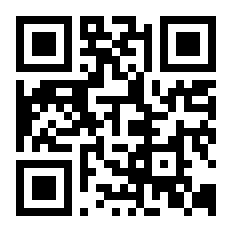 